ДатаПредметКлассТемаЗадания классной работыЗадания домашней работы14.05.2020Рус.яз.2б Повторение по теме «Части речи. Разбор слова как части речи»с. 122 -1231. Повторение по теме урока по ссылке (Основная часть. Тренировочные упражнения):https://resh.edu.ru/subject/lesson/6316/start/203143/2.Работа по учебнику:№ 208 (устно)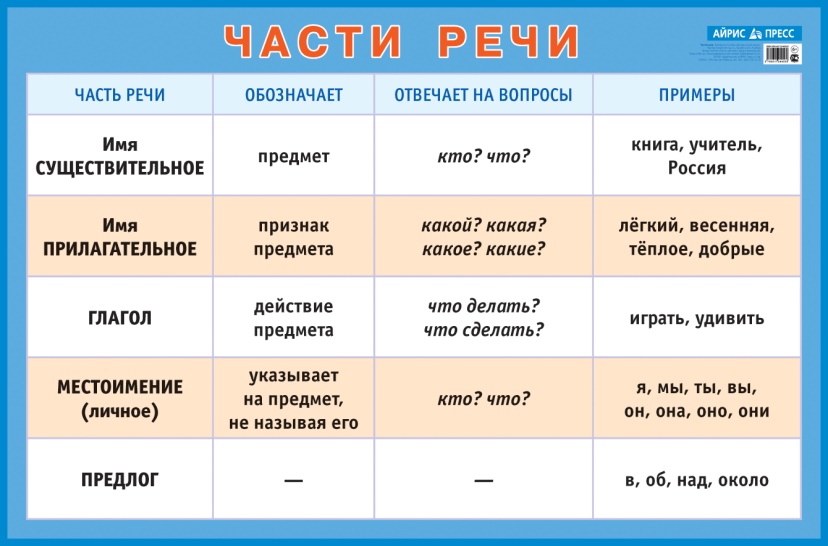 № 209, 211  (письменно)Работа по карточке: Спишите текст. Укажите все части речи.Наступило утро.  Засветило яркое солнце. Ясное небо. По нему плывёт белое облако. Летит стая журавлей. Я стою на поляне. Передо мной высокое дерево . Это яблоня. Вот упало спелое яблоко. За садом  виднеется поле. 